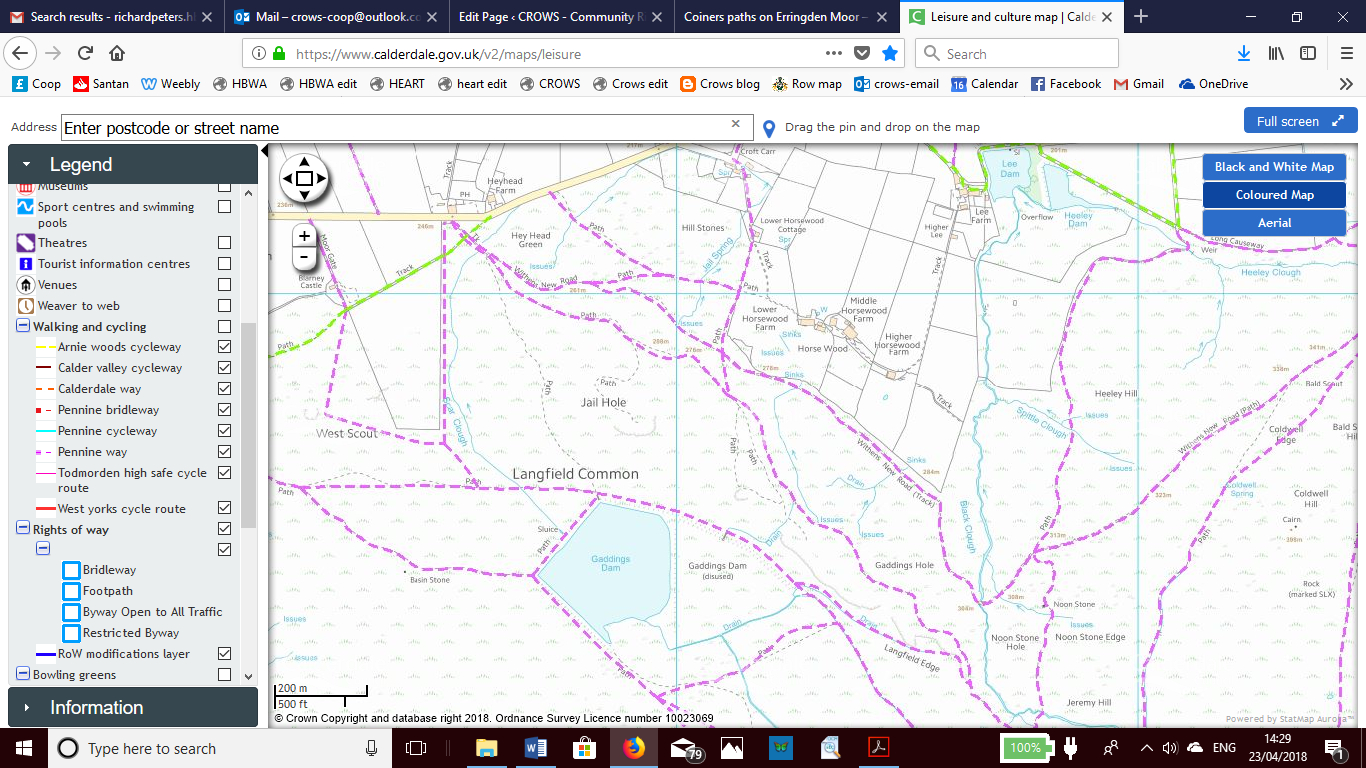 Interpretation board at roadside of fenceAdditional marker posts and some drainage work along Todmorden 157Additional marker posts and some drainage work along Todmorden 157Additional marker posts and some drainage work along Todmorden 155